http://www.ufbasim.ufba.br/v%C3%ADdeo-aulashttp://www.ufbasim.ufba.br/materiais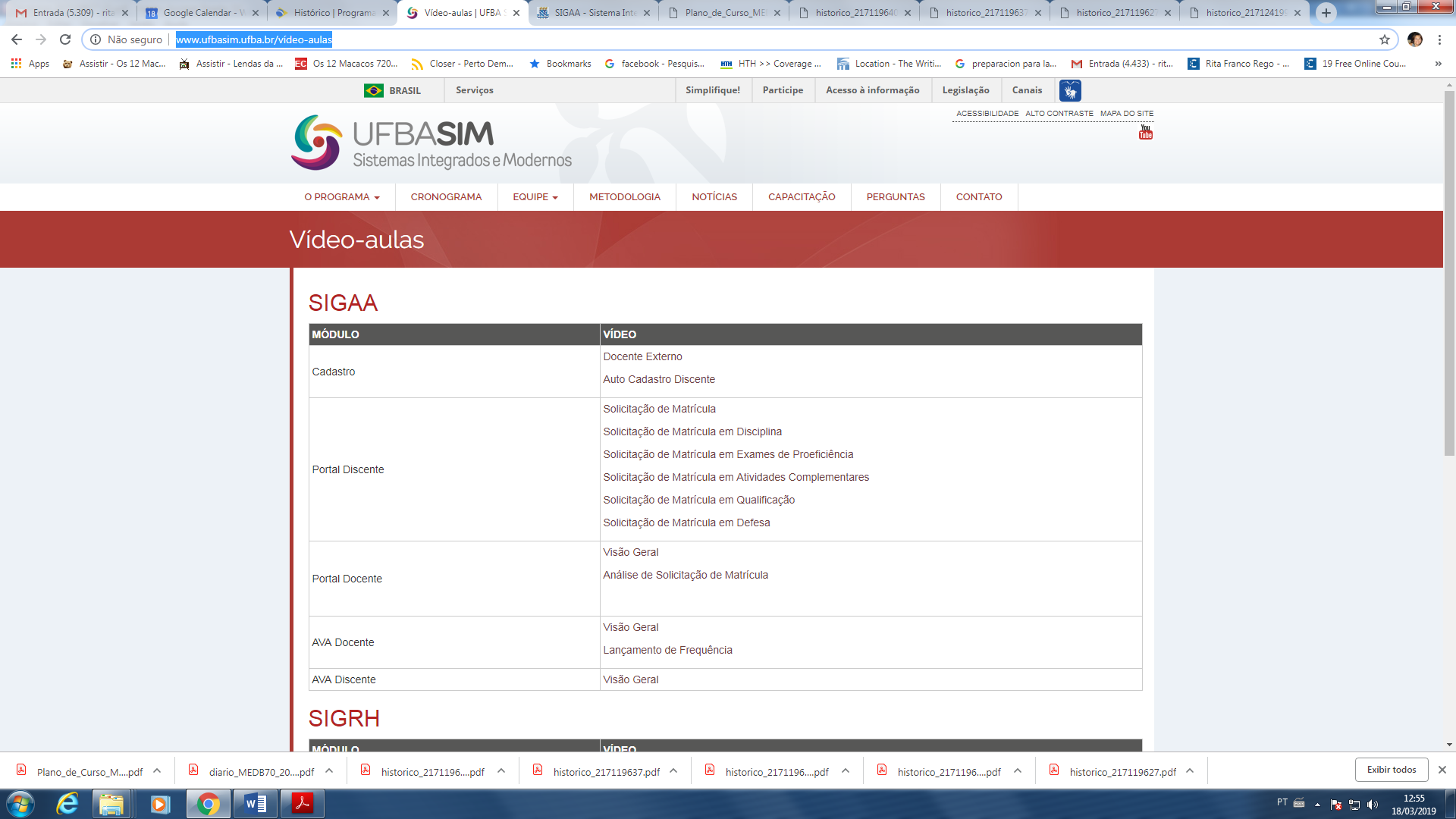 